The CVFirst: Personal informationSecond: Academic Qualifications Third: MembershipsFourth: LanguagesFifth: work experience and skillsSixth: Teaching Experience: Seventh: Teaching Training Corse:Eighth: Administrational positions and other relevant ExperienceFull NameDilshad Aziz JemalQualification Master Degree Nationality Iraqi Place and Birth dateErbil / 1987Career place Ministry of higher education and scientific research/ Erbil polytechnic university/ Technical management college/TechnicalBusiness management department. Marital Status Married University career services Ten years of Ministry of higher education – Erbil regions of Iraq.Mobile07504606482Email dilshad.agha@epu.edu.iq Bachelor degree in accounting at Salahaddin University / college of Administration and Economy / Accounting Department year 2009.Master degree in Strategic accounting and Finance at Nottingham Trent University / Business school year 2013.Member in Kurdistan Region Accountants and Auditors syndicate.Member in Kurdistan Teachers Union.Kurdish very good (speaking, writing, reading and listening) English very good (speaking, writing, reading and listening)Arabic good          (speaking, writing, reading and listening)Good at computers, internet and other new technology devices  Accounting software and programs such as Golden Assel and other similar software.   Delivering lectures on Accounting Principles Module at Technical Administration college / Erbil Polytechnic university (November 2013 to 2016).  Delivered lectures on Bank Accounting Module at Technical Administration college / Erbil Polytechnic university (November 2013 to Jun 2014, one academic year).  Delivered lectures on Intermediate accounting Module at Technical administration college / Erbil Polytecnic university for the study year 2014 – 2015, 2015 – 2016 and 2016 – 2017.on th top of that, teaching managerial accounting, cost accounting and financial mathmatechs to current.Supervise research students (BSc). Study year 2013 - 2014 & 2014 - 2015Supervise summer training program students (BSc). Study year 2013 – 2014, 2015 – 2016, 2016 – 2017,2017 – 2018.Delivered lectures on accounting Principles Module at Hayat Private University (November 2013 to February 2014 one academic Term) and November 2014 to February 2015 one academic term.Participated in Teaching Training course on 31/05/2014 to 21/06/2014 and got the certification on 30/06/2014.Employed as assistant researcher at college of Administration and Economy / Salahaddin University year 2010 until middle 2011Worked as a part of Health and Safety team at accounting department year 2010.Worked as a logistic organizational at accounting department year 2010. Employed as a lecturer in Technical management College / Erbil Polytechnic University November 2013. Assistant of Head of Technical Business management Department March, 2014 to 2018.Member of the Examination Objections committee at the Technical administration college for the study year 2013 – 2014, 2015 – 2016, 2016 – 2017 and 2017 – 2018.Assistant of the head of the Examination committee at the technical management college for the study year 2014 – 2015.Member of the student compensation committee for the study year 2014 – 2015 Member of research evaluation committee.Head of the student compensation committee for the study year 2015 – 2016 and 2016 – 2017.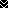 